Vorbereitung der Mathematikarbeit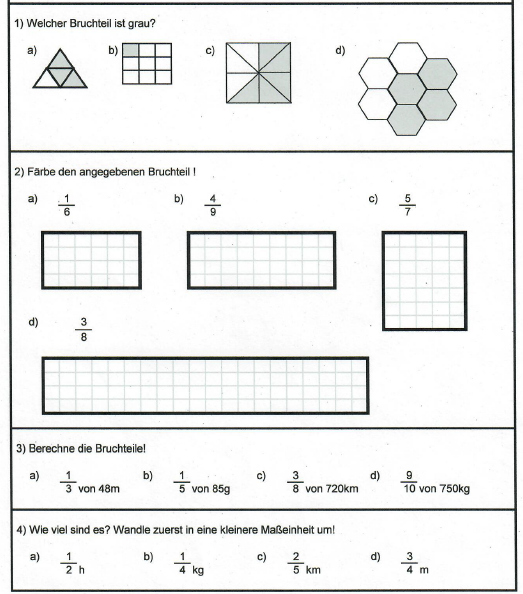 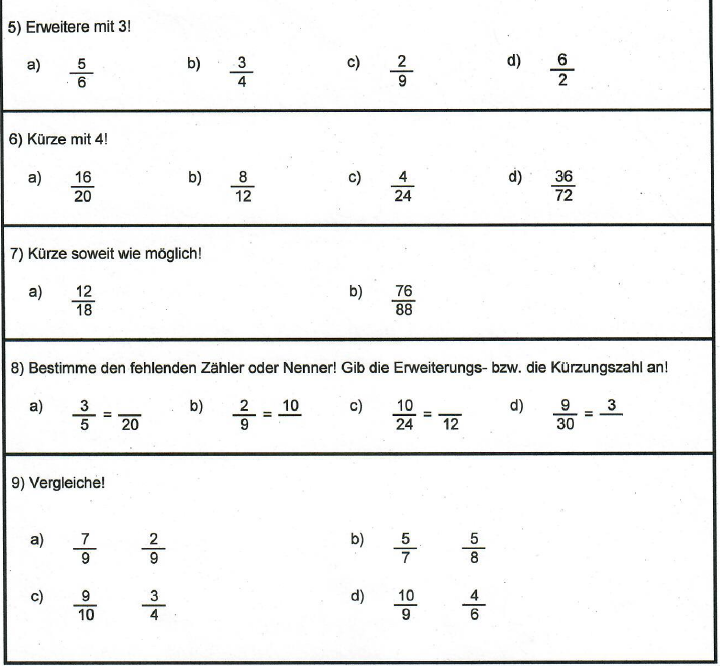 